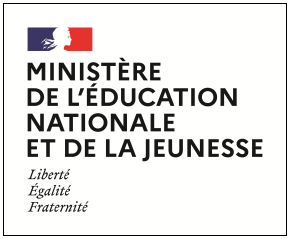 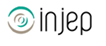 Dispositifs d’INJEP Veille & Actus n° 487 du 6 juillet 2022Composition du GouvernementDécret du 4 juillet 2022 relatif à la composition du Gouvernement
Journal officiel du 5 juillet 2022

Article 1Il est mis fin aux fonctions de :
Mme Amélie de MONTCHALIN, ministre de la transition écologique et de la cohésion des territoires ;
Mme Brigitte BOURGUIGNON, ministre de la santé et de la prévention ;
M. Damien ABAD, ministre des solidarités, de l'autonomie et des personnes handicapées ;
Mme Justine BENIN, secrétaire d'Etat auprès de la Première ministre, chargée de la mer.Article 2Sont nommés ministres :
M. Gérald DARMANIN, ministre de l'intérieur et des outre-mer ;
M. Christophe BÉCHU, ministre de la transition écologique et de la cohésion des territoires ;
M. François BRAUN, ministre de la santé et de la prévention ;
M. Jean-Christophe COMBE, ministre des solidarités, de l'autonomie et des personnes handicapées.Article 3Sont nommés ministres délégués auprès de la Première ministre et participent au conseil des ministres :
M. Olivier VÉRAN, chargé du renouveau démocratique, porte-parole du Gouvernement ;
M. Franck RIESTER, chargé des relations avec le Parlement.Article 4Sont nommés ministres délégués et participent au conseil des ministres pour les affaires relevant de leurs attributions :- Auprès du ministre de l'économie, des finances et de la souveraineté industrielle et numérique :M. Roland LESCURE, chargé de l'industrie ;
M. Jean-Noël BARROT, chargé de la transition numérique et des télécommunications ;
Mme Olivia GRÉGOIRE, chargée des petites et moyennes entreprises, du commerce, de l'artisanat et du tourisme ;- Auprès du ministre de l'intérieur et des outre-mer et du ministre de la transition écologique et de la cohésion des territoires :Mme Caroline CAYEUX, chargée des collectivités territoriales ;- Auprès du ministre de l'intérieur et des outre-mer :M. Jean-François CARENCO, chargé des outre-mer ;- Auprès de la ministre de l'Europe et des affaires étrangères :M. Olivier BECHT, chargé du commerce extérieur, de l'attractivité et des Français de l'étranger ;- Auprès du ministre du travail, du plein emploi et de l'insertion et du ministre de l'éducation nationale et de la jeunesse :Mme Carole GRANDJEAN, chargée de l'enseignement et de la formation professionnels ;- Auprès du ministre de la transition écologique et de la cohésion des territoires :M. Clément BEAUNE, chargé des transports ;
M. Olivier KLEIN, chargé de la ville et du logement ;- Auprès du ministre de la santé et de la prévention :Mme Agnès FIRMIN LE BODO, chargée de l'organisation territoriale et des professions de santé ;- Auprès du ministre des solidarités, de l'autonomie et des personnes handicapées :Mme Geneviève DARRIEUSSECQ, chargée des personnes handicapées.Article 5Sont nommés secrétaires d'État et participent au conseil des ministres pour les affaires relevant de leurs attributions :- Auprès de la Première ministre :M. Hervé BERVILLE, chargé de la mer ;
Mme Marlène SCHIAPPA, chargée de l'économie sociale et solidaire et de la vie associative ;- Auprès du ministre de l'intérieur et des outre-mer :Mme Sonia BACKÈS, chargée de la citoyenneté ;- Auprès de la ministre de l'Europe et des affaires étrangères :Mme Laurence BOONE, chargée de l'Europe ;- Auprès du ministre des armées et du ministre de l'éducation nationale et de la jeunesse :Mme Sarah EL HAÏRY, chargée de la jeunesse et du service national universel ;- Auprès du ministre des armées :Mme Patricia MIRALLÈS, chargée des anciens combattants et de la mémoire ;- Auprès du ministre de la transition écologique et de la cohésion des territoires :Mme Bérangère COUILLARD, chargée de l'écologie ;
Mme Dominique FAURE, chargée de la ruralité.